Fiche à renvoyer à lessentiersnautiques@ffck.orgJe, soussigné (Nom/Prénom)      , en ma qualité de (fonction dans la structure)      , certifie que le dossier présenté s’inscrit dans le projet de ma structure. Fait le 23/04/2020	à      Signature : 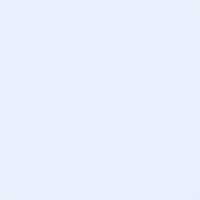 Informations sur la structure Nom :      N° adhésion FFCK :       Région :       Département :      Type parcours présenté dans le cadre de ce projetParcours « environnement »Parcours « patrimoine historique »Parcours « patrimoine industriel »Parcours « paysager »Parcours varié, précisez :      Observations complémentaires :      Fiche « Sentier Nautique®» Merci de préciser si cette action s’inscrit dans le cadre de la continuité d’actions réalisées ou dans le cadre d’un nouveau projet :